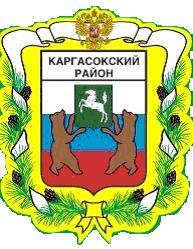 МУНИЦИПАЛЬНОЕ ОБРАЗОВАНИЕ «Каргасокский район»ТОМСКАЯ ОБЛАСТЬАДМИНИСТРАЦИЯ КАРГАСОКСКОГО РАЙОНА30.06.2015                                                                                                                                        № 107с.КаргасокО признании утратившими силу отдельных постановлений Администрации Каргасокского районаВ целях совершенствования муниципальной правовой базыАдминистрация Каргасокского района постановляет:И.о. Главы Каргасокского района                                                                            Ю.Н. МикитичПОСТАНОВЛЕНИЕ1. Признать утратившими силу постановления Администрации Каргасокского района:1) от 29.11.2010 № 215 «Об утверждении Административного регламента по предоставлению муниципальной услуги «Заполнение и направление в аптеки электронных рецептов»;2) от 29.11.2010 № 216 «Об утверждении Административного регламента по предоставлению муниципальной услуги «Прием заявок (запись) на прием к врачу».2. Настоящее постановление подлежит официальному опубликованию и размещению на официальном сайте органов местного самоуправления Каргасокского районаН.В.Новосельцев 2-16-61